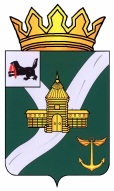 КОНТРОЛЬНО-СЧЕТНАЯ КОМИССИЯ УСТЬ-КУТСКОГО МУНИЦИПАЛЬНОГО ОБРАЗОВАНИЯ(КСК УКМО)ЗАКЛЮЧЕНИЕ № 01-19з на проект решения Думы Усть-Кутского муниципального образования «О внесении изменений в Прогнозный план (программу) приватизации муниципального имущества Усть-Кутского муниципального образования на 2021 год, утвержденный решением Думы Усть-Кутского муниципального образования от 24.11.2020 г. №14»      Утвержденораспоряжением председателя    КСК УКМО    от 23.03.2021 г. №22-пЗаключение Контрольно-счетной комиссии Усть-Кутского муниципального образования (далее – КСК УКМО) на проект решения Думы Усть-Кутского муниципального образования «О внесении изменений в Прогнозный план (программу) приватизации муниципального имущества Усть-Кутского муниципального образования на 2021 год, утвержденный решением Думы Усть-Кутского муниципального образования от 24.11.2020 г. №14» (далее – Проект решения) подготовлено в соответствии с частью 2 статьи 157 Бюджетного кодекса Российской Федерации, частью 2 статьи 9 Федерального закона от 07.02.2011 №6-ФЗ «Об общих принципах организации и деятельности контрольно-счетных органов субъектов Российской Федерации и муниципальных образований», Положением о Контрольно-счетной комиссии Усть-Кутского муниципального образования, утвержденным решением Думы  УКМО от 30.08.2011 № 42, стандартом внешнего муниципального финансового контроля СВФК-4 «Подготовка, проведение и оформление результатов экспертно-аналитических мероприятий», утвержденным распоряжением КСК УКМО от 10.08.2012 г. №8-р, пунктом 1.4. Плана работы КСК УКМО на 2021 год, иными нормативными правовыми актами Российской Федерации, Иркутской области и Усть-Кутского муниципального образования (далее – УКМО). Проект решения направлен Думой Усть-Кутского муниципального образования (далее – Дума УКМО) в КСК УКМО для подготовки заключения 18.03.2021 г. Цель проведения экспертно-аналитического мероприятия - определение соблюдения бюджетного законодательства и иного законодательства исполнительным органом местного самоуправления при разработке Проекта решения, финансово-экономическая экспертиза Проекта решения.Предмет экспертно-аналитического мероприятия:- Проект решения Думы УКМО «О внесении изменений в Прогнозный план (программу) приватизации муниципального имущества Усть-Кутского муниципального образования на 2021 год, утвержденный решением Думы Усть-Кутского муниципального образования от 24.11.2020 г. №14».В ходе проведения экспертизы установлено следующее.Пунктом 2.1. части 2, пунктом 3.1. части 3 Положения о приватизации муниципального имущества Усть-Кутского муниципального образования, утвержденного решением Думы УКМО от 24.02.2015 №244 (с изменениями от 26.04.2017 №97, от 28.11.2017 №130) (далее – Положение о приватизации) предусмотрено, что в компетенцию Думы УКМО входит утверждение прогнозного плана (программы) приватизации муниципального имущества (далее – План приватизации). План приватизации утверждается сроком на один год.Представленный Проект решения Думы УКМО излагает в новой редакции Прогнозный план (программу) приватизации муниципального имущества Усть-Кутского муниципального образования на 2021 год, утвержденный решением Думы УКМО от 24.11.2020 г. №14. Согласно представленной к Проекту решения пояснительной записки, правовое основание принятия проекта муниципального правового акта - в целях пополнения доходной части бюджета УКМО. При этом, в пояснительной записке отражено, что принятие данного проекта муниципального правового акта потребует изменения только решения Думы УКМО об утверждении Прогнозного плана (программы) приватизации муниципального имущества на 2021 год, тогда как данным Проектом решения предусматривается увеличение доходов от приватизации имущества, находящегося в муниципальной собственности, с 3 000,0 тыс. рублей до 22 956,0 тыс. рублей, т. е. с принятием данного Проекта решения потребуется внесение изменений в решение Думы УКМО о бюджете на 2021-2023 годы. Это свидетельствует о ненадлежащем исполнении КУМИ УКМО полномочий главного администратора доходов бюджета, определенных ст. 160.1 Бюджетного кодекса РФ, нарушается принцип полноты отражения доходов, который означает, что все доходы в обязательном порядке и в полном объеме отражаются в соответствующих бюджетах (ст. 32 Бюджетного кодекса РФ). В соответствии с пунктом 4.3. части 4 Положения о приватизации для обеспечения соблюдения при планировании приватизации муниципального имущества установленных требований, правовым актом КУМИ УКМО образуется Комиссия по приватизации муниципального имущества (далее – комиссия по приватизации). Комиссия по приватизации рассматривает вопросы, связанные с формированием проекта прогнозного плана приватизации муниципального имущества на очередной финансовый год, внесением изменений в прогнозный план приватизации (включением объектов муниципального имущества в прогнозный план приватизации и исключением указанных объектов из плана), и дает заключения рекомендательного характера по указанным вопросам. В представленной пояснительной записке по данному вопросу есть ссылка на протокол заседания комиссии по приватизации муниципального имущества УКМО от 09.03.2021 г. КСК УКМО обращает внимание на следующее. В соответствии с Положением о Комитете по управлению муниципальным имуществом Усть-Кутского муниципального образования, утвержденным решением Думы УКМО от 30.08.2011 №41 (с изменениями от 31.01.2017 №83, от 29.10.2019 №229) (далее – Комитет) в функции Комитета входит, в том числе, формирование подходов и реализация мероприятий, направленных на повышение эффективности использования муниципальной собственности и осуществление мониторинга эффективности и рационального использования муниципальной собственности. Проектом решения предлагаются к приватизации акции закрытого акционерного общества «Санаторий Усть-Кут» (1 572 шт. или 20% уставного капитала). Как отмечено в Проекте решения, приватизация акций повлечет сокращение участия Усть-Кутского муниципального образования в уставном капитале ЗАО «Санаторий Усть-Кут». По мнению КСК УКМО получение единовременных доходов не должно быть единственной целью приватизации муниципального имущества. В первую очередь она должна способствовать структурным изменениям в соответствующих секторах экономики, позволяющим рассчитывать на получение позитивного экономического, социального и бюджетного эффекта.Предлагаемым Проектом решения планируются к приватизации сооружения электропередач в п. Звездный, п. Ручей, п. Ния, п. Янталь. Как отмечено в пояснительной записке, сооружения электропередач предлагаются для включения в план приватизации в целях повышения надежности и качества предоставления услуг по передаче электрической энергии потребителям, работоспособности объектов электросетевого хозяйства, развития электрических сетей, снижения степени износа объектов. КСК УКМО отмечает, что в соответствии со статьей 30.1. Федерального закона от 21.12.2001 г. №178-ФЗ «О приватизации государственного и муниципального имущества», объекты электросетевого хозяйства могут приватизироваться при условии их обременения обязательствами по строительству, реконструкции, обязательствами по эксплуатации. Условием эксплуатационных обязательств является обязанность поставлять потребителям и абонентам товары, оказывать услуги по регулируемым ценам (тарифам) в соответствии с нормативными правовыми актами Российской Федерации. В соответствии с п. 10 раздела 2 приложения №1 к Проекту решения предлагается к приватизации здание нежилое, общей площадью 3 704,1 м. кв., расположенное по ул. 2-я Таежная, строение 38. Как отмечено в пояснительной записке, здание выставлялось на продажу в 2016 году, в связи с отсутствием заявок аукцион признан не состоявшимся. В дальнейшем здание не включалось в план приватизации, не сдавалось в аренду. Соответственно, имущество за эти годы в значительной степени пришло в негодность, и, как следствие, будет реализовано по минимально низкой цене. Все это вызывает сомнение в выполнении Комитетом надлежащим образом функции по формированию подходов и реализации мероприятий, направленных на повышение эффективности использования муниципальной собственности.По итогам проведенной экспертизы КСК УКМО делает вывод, что проект решения Думы УКМО «О внесении изменений в Прогнозный план (программу) приватизации муниципального имущества Усть-Кутского муниципального образования на 2021 год, утвержденный решением Думы Усть-Кутского муниципального образования от 24.11.2020 г. №14», представленный на рассмотрение Думы Усть-Кутского муниципального образования, в основном, соответствует основным положениям бюджетного и иного законодательства Российской Федерации, нормативным правовым актам УКМО.Учитывая вышеизложенное, в целях эффективного управления муниципальным имуществом, КСК УКМО считает целесообразным рассмотрение данного Проекта решения на заседании Думы УКМО.Председатель КСК УКМО			   		        Н.С. Смирнова